3GPP TSG-RAN WG1 Meeting #106-e	R1-21xxxxxe-Meeting, 16th – 27th August 2021

Agenda Item:	8.6.1.3
Title:	FL summary #1 on duplex operation for RedCap
Source:	Moderator (Qualcomm Inc.)
Document for:	Discussion, DecisionIntroductionThis feature lead (FL) summary (FLS) concerns the Rel-17 work item (WI) for support of reduced capability (RedCap) NR devices [1]. Earlier RAN1 agreements for this WI are summarized in [2].This document summarizes contributions [3] – [26] submitted to agenda item 8.6.1.3 and captures this email discussion on duplex operation for RedCap:
The final FLS from the previous RAN1 meeting can be found in [27]. The issues that are in the focus of the first round of discussion in this meeting are furthermore tagged FL1.The issues in this document are tagged and color coded with High Priority or Medium Priority.Collision handling for Case 5RAN1#104bis-e reached the following working assumptions [2]:SSB overlaps with dynamically scheduled UL transmissionFor the case of SSB overlaps with dynamically scheduled UL transmission, companies’ views are summarized in Table 2.1-1.
Table 2.1-1: Views on collision handling for SSB overlaps with dynamically scheduled UL transmissionAnother option that differentiates Msg3 or Msg3 re-transmission with other dynamically scheduled UL transmission was proposed in contribution [ZTE08]. That is, if the dynamically scheduled UL transmission happens during RA procedure, the dynamically scheduled UL transmission is prioritized; otherwise, the SSB reception is prioritized.From the above, Option 1 and 2 receives relatively more support. Specific comments regarding benefits, advantages, drawbacks, concerns and impacts for each of the options in the RAN1#104bis-e agreement are summarized below. Option 1: dynamic UL is prioritized over SSB	Benefits/advantages:Additional flexibility for scheduler and is consistent with principle of dynamic scheduling [Ericsson04, CATT10]With this option, gNB can still avoid scheduling UL overlapping with SSB [Ericsson04]Drawbacks/concerns/impacts:Will have impact on time and frequency tracking loop at the UE side since UE [ZTE08, Apple19]UE may not be able to monitor the overlapped SSB and meet RAN4 RRM timeline [Qualcomm14]Risk of introducing more complicated rule for multiplexing between UL channels if different collision handling rules are considered for dynamic and semi-static UL [Samsung09]Option 2: SSB is prioritized over dynamic UL	Benefits/advantages:Minimum spec change [Xiaomi23, Spreadtrum07]Drawbacks/concerns/impacts:Lack of flexibility [Ericsson04]Option 3: Leave to UE implementation 	Benefits/advantages:UE can make the decision based on RRM measurement implementation [Apple19]Drawbacks/concerns/impacts:Increased detection complexity at gNB [vivo05]FL1 High Priority Question 2.1-1:Companies are invited to comment whether and what additional speficiation work are needed to adress the potential risk or concern for each option in the above, in particular regarding whether it is necessary to consider a unified solution to handle all the subcases of Case 5? Contribution [Qualcomm14] proposed that PDCCH ordered PRACH should be excluded from the dynamically scheduled UL transmission since it is considered in Case 8, while contribution [vivo05] has a different view that the dynamically scheduled UL transmission includes PUSCH, PUCCH, SRS and PRACH triggered by PDCCH order.FL1 High Priority Question 2.1-2:For Case 5 of SSB overlapping with dynamically scheduled UL transmission, should PRACH triggered by PDCCH order be considered also? SSB overlaps with configured UL transmissionFor the case of SSB overlaps with semi-statically configured UL transmission, companies’ positions are summarized in Table 2.2-1.Table 2.2-1: View on collision handling for SSB overlaps with semi-statically configured UL transmissionAnother two new options are also presented by some companies.Contribution [Nokia06] considers a combination of Options 1 and 3. That is, it is up to gNB configuration to avoid such collision. However, if collision occurs, it is up to UE implementation whether to receive the SSB or to transmit on the uplinkContribution [Intel18] presents a new option to differentiate CG-PUSCH from other configured UL transmission, i.e., using Option 3 for CG-PUSCH and Option 2 for configured UL transmission other than CG PUSCH. In contribution [Ericsson03], it is viewed that Option 3 may lead to increased gNB decoding of UL transmission, and a modified version of Option 3 is proposed, i.e., leave it to UE implementation whether to receive the SSB or transmit the UL transmission based on the RRM requirement of the UE. Views regarding whether the semi-static configured UL transmission includes a valid RO are summarized as following:Contributions [vivo05, ZTE08, Qualcomm14] clarify that the configured UL transmission includes PUSCH, PUCCH and SRS but not PRACHContribution [LG16] views that the semi-static configured UL transmission also includes a valid RO and a valid PUSCH occasion for 2-step RACHFrom the above, Option 2 receives the majority support. It is noted that most companies supporting Option 3 also consider Option 2 as a secondary preferred solution. Regarding whether the semi-static configured UL transmission includes a valid RO and/or a valid PUSCH occasion for 2-step RACH, the FL suggestion is to further discuss it in Case 8 to avoid the overlapping discussion. FL1 High Priority Proposal 2.2-1: For Case 5 of SSB overlaps with configured UL transmission, re-use the existing collision handling principles of Rel-15/16 for NR TDD that configured SSB is prioritized over configured ULThe configured UL transmission may include CG-PUSCH, PUCCH or SRSBased on the proposals in FL summary #1 in R1-2108252, the following RAN1 agreements were made in an online (GTW) session on Monday 16th August:FL1 High Priority Question 2.2-2: Companies are invited to comment whether to confirm that PUCCH is included in the above agreement. If not, please provide the justification or any modificationWhether to account for Tx/Rx switching time before and after the set of SSB symbols An FFS identified in RAN1#104bis-e for Case 5 is whether the Tx/Rx switching time should be accounted before and after the set of SSB symbols. In contribution [Ericsson04], it is viewed that if the UE behavior for Case 9 is clarified to ensure that Tx/Rx switching time is fulfilled, there is no need to further account for the Tx/Rx switching time under Case 5Contributions [Vivo05, Apple19] express view that gNB should ensure the sufficient Tx/Rx switching time before and after the set of SSB symbols and no special handling is neededContribution [ZTE08] presents that Tx/Rx switching time should be considered for SSB overlapped with UL when determining the collision handling rulesContribution [Samsung09] indicates that the TX/RX switching time should be considered for SRS overlapped with SSB since SRS can be transmitted before and/or after the set of SSB symbols is receivedContribution [LG16] has expressed view that the Rx-to-Tx switching time after the set of SSB symbol should be accounted for HD-FDD operation in FDD bands From the above, the views are split. A common question is whether the back-to-back (without sufficient gap) scenarios can be avoided by gNB, and if not, whether the WA for Case 9 is sufficient to handle the collision, e.g., treating it as an error case. Contribution [ZTE] concerns that reception of SSB may not be successful for the case of SSB immediately following the last symbol of UL transmission without sufficient time gap. Considering this may be coupled with the discussion for Case 9, the FL suggests we come back to this FFS after Case 9 has been discussed clearly. Collision handling for Case 8PRACH occasion validation for HD-FDD UEsFor the definition of “valid RO” for HD-FDD UEs, the following options are discussed in RAN1#105-e meeting:Option 1: Same as NR FDD that all PRACH occasions are validOption 2: Similar to NR TDD that a PRACH occasion in a PRACH slot is valid if it does not precede a SS/PBCH block in the PRACH slot and starts at least Ngap symbols after a last SS/PBCH block symbol
Table 3.1-1 summarizes the companies view for the above two optionsTable 3.1-1: Views on RO validation for HD-FDD UEsSpecific comments regarding benefits, advantages, drawbacks, concerns and impacts for each of the options are summarized in the following table below.Contribution [NordicSemi11] presents a new option to address the SSB-to-RO mapping issue by mapping the transmitted SSBs to all PRACH occasions irrespective whether they are valid or not when the TDD rule is reused for HD-FDD.In Contribution [Huawei01], it is proposed that not only the RO validation but also the PO validation and the RO/Po-to-PRU mapping rules of HD-FDD UEs should follow the rules of FDD’s definition.For Option 1, there is the case of SSB colliding with valid ROs and the following alternatives are discussed in the contributionsAlt. 1: Leave it to UE whether to receive SSB or transmit PRACH (e.g., based on RRM requirement)Alt. 2: Prioritize only the valid RO used for PRACH transmission; otherwise, SSB reception is prioritizedAlt. 3: Always prioritize either SSB or RO Contributions [Ericsson04, vivo05, Nokia06, CATT10, CT12, MTK17, Intel18, Apple19, IDCC21, DCM22, Panasonic24] support Alt. 1 since it provides flexibility and does not expect to cause an impact on gNB operation. Alt. 2 is considered in contribution [ZTE08] since it is noted that the collision between the valid RO and SSB does not exist if a valid RO is not used for preamble transmission.FL1 High Priority Question 3.1-1:In order to facilitate a converged understanding, companies are invited to comment on the benefits and drawbacks for both Option 1 and 2, in particular regarding how each option can be designed to overcome/minimize the identified drawbacks of the optionvalid RO overlaps with PDCCH in Type 0/0A/1/2 CSS setFrom RAN1 #105-e [2] ,the following agreements were reached for this collision sub-cases:Table 3.2-1 summarizes the companies view for the 5 options in RAN1#105-e agreement.Table 3.2-1: Views on collision handling for valid RO overlaps with PDCCH in Type 0/0A/1/2 CSS setIn contribution [ZTE08], it is noted that if a valid RO is not used for preamble transmission, the collision between the valid RO and dynamically scheduled DL does not exist. Therefore, it is suggested to differentiate the collision handling for the valid RO based on whether it has been selected by the UE for preamble transmission, and for the ROs not intended for preamble transmission, the collision handling rules can be defined per CSS set. In contributions [Ericsson04, Samsung09, Apple19], it is suggested to consider a unified solution to handle all the sub-cases under Case 8 to minimize the specification impact as well as simplify the collision handling operation.Contribution [vivo05] argues that Option 3 can achieve better trade-off among prioritizing random access, reception of important downlink signalling and UE complexity. Contribution [OPPO13] views that Type 2 CSS set overlapping with valid RO happens less frequently and the network can ensure the paging to HD-FDD UE not to be sent in a RO slot. From the above, a common question is whether to define the priority rule per CSS set. Also, it is noted that in the following agreement for Case 2, the PRACH triggered by PDCCH order has a higher priority than the semi-statically configured DL reception (including PDCCH in CSS set). Therefore, it needs to be clarified whether the valid RO in this collision subcase include the RO associated with PRACH triggered by PDCCH order.FL1 High Priority Question 3.2-1:For Case 8 of valid RO overlapping with PDCCH in Type 0/0A/1/2 CSS set, should RAN1 consider to define the pirority rule per CSS set? Companies are invited to comment whehter the valid RO in this collision subcase should include the RO associated with PRACH triggered by PDCCH order.valid RO overlaps with UE-dedicated configured DL receptionFrom RAN1 #105-e [2] ,the following agreements were reached for this collision sub-cases. There are 3 options in the agreements and other options are not precludedTable 3.3-1 summarizes the companies’ views for the 3 options in RAN1#105-e agreements.Table 3.3-1: Views on collision handling for valid RO overlaps with UE-dedicated configured DL receptionIn contribution [ZTE08], it is noted that if a valid RO is not used for preamble transmission, the collision between the valid RO and dynamically scheduled DL does not exist. Therefore, it is suggested to support Option 1 but only for the valid ROs on which UE intends to send preambleContribution [vivo05] argues that all the three options in the RAN#105-e agreement have some issues and proposes another two options for down-selection with a slight preference for Option 4.Option 3: UE-dedicated configured DL reception is prioritized over the valid RO Option 4: Treated as a configuration error of NW (error case)Contributions [CT12, QC14] express a similar view that the collision handling for this subcase can follow the handling of Case 3, i.e., the overlapping between valid RO and UE-dedicated configured DL reception is not expected by UE and will be treated as a configuration error.From the above, there is a clear majority view for Option 1. The main concern for Option 2 is the ambiguity exist between the gNB and UE and thus the gNB complexity may also increase unnecessarily. Regarding the new option 4, based on the FL understanding, there is no essential difference compared to option 1. Both options may require the network not to configure the UE-dedicated configured DL reception in the valid RO slots, except that one is soft restriction (i.e., Option 1) and the other is hard restriction (i.e., Option 4).. FL1 High Priority Proposal 3.3-1:For Case 8 of valid RO overlapping with UE-dedicated configured DL reception (e.g. PDCCH in USS, SPS PDSCH, CSI-RS or DL PRS), valid RO is prioritized over UE-dedicated configured DL reception (same as TDD case)valid RO overlaps with dynamically scheduled DL receptionFrom RAN1 #105-e [2] ,the following agreements were reached for this collision sub-cases:Table 3.4-1 summarizes the companies view for the above 5 options in RAN1#105-e agreement.Table 3.4-1: Views on collision handling for valid RO overlaps with dynamically scheduled DL receptionThe views on the above 5 options in the RAN1#105-e agreement are split. Contribution [Ericsson] indicates that a clarification may be needed for Option 3 and 5 for a UE capable of partial UL cancellation and Option 4 is viewed as the cleanest solution among all the optionsContribution [vivo05] views that option 2 is not desirable since the ambiguity may exist between the gNB and UE, and option 5 resolves the UE behaviour ambiguity but it is not clear what is the motivation for such UE behaviour since the UE loses both PRACH transmission opportunity and DL receptionsContribution [Nokia06] presents that UE should prioritize valid RO over dynamically scheduled DL reception if UE needs to transmit PRACH in case of valid RO overlapping with dynamically scheduled DL receptionIn contribution [ZTE08], it is noted that if a valid RO is not used for preamble transmission, the collision between the valid RO and dynamically scheduled DL does not exist, and thus it is suggested to support Option 1 but only for the valid ROs on which UE intends to send preambleContribution [MTK17] indicates that Option 4 and 5 are not meaningful and the optimization achieved by Option 2 is minorIn contribution [Qualcomm14], it is proposed that the overlapping between valid RO and dynamically scheduled DL reception is not expected by UE and will be treated as a configuration error of NWContributions [Samsung09, Apple19] suggest supporting the same collision handling rule for all the sub-cases in order to avoid creating another complicated scenario, instead of case-by-case optimizationIn contribution [Sharp20], it is noted that the DL reception should be canceled for a TDD cell if the two rules are applied to the same set of symbols, but for a FDD cell and HD-FDD UEs, Option 3 may be the only interpretation of the wording in the specificationContribution [IDCC21] views that according to the spec, the UE does not receive the DL transmission and also cancels the UL transmission as timeline allowsContribution [Xiaomi23] notes that gNB cannot predict when UE will use the valid RO opportunity for UL transmission and considering gNB can anyway simultaneously transmit DL and do PRACH detection it is preferred to solve the UL/DL collision issue of valid RO by UE implementationContribution [ASUSTeK25] discusses that for scenario that valid RO overlapping with more than one subcase of DL receptions, an identical collision handling rule can be applied From the above, Option 5 has the minimum number of supports compared to other options thus can be deleted for down-selection. For Option 3 and Option 4, the difference is whether to allow UE to perform full cancellation of PRACH transmission when timeline is satisfied or partial PRACH cancellation when time is not satisfied (i.e., for a UE capable of partial UL cancellation). Option 4 is relatively easier for implementation since the valid RO is always prioritized over dynamically scheduled DL reception, but UE may lose the possibility to receive any DL signal/channels on the symbols overlapping with PRACH occasion. FL1 High Priority Question 3.4-1:Companies are invited to comment whether the conditional PRACH cancellation (fully or partially) will lead to increased UE implementation complexity, and whether it is necessary to support the same collision handling rule for all the subcases under Case 8?Whether or not Ngap symbols before the valid RO is includedFFS: whether or not the set of symbols overlapping with dynamic DL reception includes also Ngap symbols before the valid RO and whether the same value for Ngap in current spec is reused for HD-FDDContributions [Ericsson04,  CATT10] express view that Ngap symbols is accounted for in the collision handling related to valid RO since it can be utilized as the Rx/Tx swithcing time and the same value for Ngap for unpaired spectrum in the current specification is reused for HD-FDDIn contribution [Samsung09], it is discussed that if Ngap symbols are specified for HD-FDD UEs, it can be utilized as the RX/TX switching time. Otherwise, the RX/TX switching time can be additionally consideredIn contribution [vivo05], it is discussed that for the collision subcases where DL reception is cell-specifically configured, including Ngap symbols before the valid RO may be beneficial to account for the DL-to-UL switching time, but for collision case where DL reception is dynamically scheduled or dedicatedly configured, including Ngap symbols before the valid RO is not necessary Contribution [LG16] indicates that the Rx-to-Tx switching time before the valid RO needs to be accounted for all the subcases of Case 8 and proposes FFS on whether the Ngap symbols before the valid RO already covers the Rx-to-Tx switching time.Contribution [Nokia06] presents that the set of symbols overlapping with dynamic DL reception does not include the Ngap symbols before the valid ROFrom the above, the majority view is that the Rx/Tx switching time before the valid RO needs to be accounted at least for the collision subcases where DL reception is cell-specifically configured. Dependent on whether Ngap symbols are specified for HD-FDD UEs (i.e., according to the RO validation discussion in section 3.1), specification work can be different.FL1 High Priority Question 3.5-1:Should RAN1 consider to use the Ngap symbols before the valid RO to account for the DL-to-UL switching time? If yes, comapnies are invited to commen whether the same value for Ngap for unpaired spectrum in the current specification (Table 8.1-2 in TS 38.213) can be reused for HD-FDD?Whether or not the same principle is applied to PUSCH occasion of MsgA in 2-step RACH, if supportedIn contribution [Ericsson04], it is proposed not to have special treatment for PUSCH occasion of Msg A, i.e., the collision handling rule is the same as other configured PUSCH since the 2-step RACH can fallback to the 4-step RACH, e.g., when RA preamble is detected but PUSCH is not received.Contributions [CATT10, MTK17] view that the handling of MsgA PUSCH follows the handling of valid ROContribution [Nokia06] proposes to prioritize MsgA PUSCH over dynamic or semi-static DL.In contribution [Intel18], it is discussed that when a MsgA PUSCH is overlapped with a dynamically scheduled DL reception, the MsgA PUSCH is cancelled if the cancellation time for MsgA PUSCH is met (overlap handling Case 1); and when a MsgA PUSCH is overlapped with a configured DL reception, the MsgA PUSCH is cancelled.Considering this may be coupled with the discussion of collision handling rule for valid RO, the FL suggests we come back to this issue after the collision handling for valid RO has been discussed clearly. Collision handling for Case 9RAN1#104bis-e reached the following working assumptions [2]:Regarding the second FFS in the above agreement, the following are discussed in the contributions:Contribution [Nokia06, CT12, Apple19] view that the concerned collision due to DL/UL direction switching can be handled by gNB, i.e., scheduling the back-to-back DL-to-UL and UL-to-DL transmission and reception with the necessary gaps.In contribution [Sharp20] it is also suggested to define adequate Tx/Rx switching time for HD-FDD UEs. In contribution [vivo05], it is viewed that for back-to-back transmission/reception configured by cell-specific higher layer parameters, given the proposal that the Ngap symbols have been included in valid RO, hence the handling of direction switching can be the same as the collision case and a separate rule is not needed. For other cases, the gNB scheduler should ensure the switching time.Contribution [Ericsson04] views that the collision with the switching time after applying collision handling rules can occur since it may be difficult for gNB scheduler to avoid the immediate back-to-back (without sufficient gap) scenarios for cases involving semi-statically configured DL/UL (including both UE specific and cell specific). If it is interpreted as an error case, excessive restrictions will be imposed on network configuration. Two options are proposed for further discussion.Option 1: An earlier DL reception or UL transmission is prioritized by puncturing or skipping first few symbols of the later UL transmission or DL receptionOption 2: Leave it to UE implementation to ensure the switching time is satisfiedContributions [Xiaomi23, Intel18] also raise concern for treating it as an error case if the switching time is not enough after applying the collision handling rule and suggest further discussion for the following two alternatives Alt. 1: Treat it as an error caseAlt. 2: Consider it as an UL/DL collision and apply the associated collision handling rule defined in other cases In contribution [ZTE08], it is discussed that the “last received downlink symbol” or “last transmitted uplink symbol” in this WA may not be equivalent to “last scheduled/configured” downlink or uplink symbol and thus any collision handling rule defined in Case1~Case 8 should follow the restriction defined in Case 9.FL1 High Priority Question 4-1:Shall RAN1 discuss the case , in particular regarding whether UE behaviour in suh case should be specified?Other aspects (medium priority)Whether to define the guard times in symbol unitsRAN1#104e made the following agreements related to switching time [2]:RAN1#104bis-e reached the following WA regarding the second FFS [2]:In [Ericsson04, vivo05, Nokia06, CATT10, CT12], it is suggested to conclude that there is no need to define guard time in symbol units. Contributions [SPRD07, QC14, WILUS26] prefer to use the symbol-level switching time instead of the actual time unit. It is viewed in contribution [Spreadtrum07, WILUS26] that one OFDM symbol can be defined. Contribution [QC14] discusses that no guard symbol is configured for Tx-to-Rx switching and at least one guard symbols is configured for Rx-to-Tx switching at the UE. Contribution [LG16] presents that defining the guard time in symbols units can be considered only when we are not reusing the existing switching time (pending confirmation from RAN4).Considering this may be coupled with the RAN4 feedback about the TX/RX switching time, the FL suggests we come back to this issue after receiving the RAN4 replying LS.Case 1: Dynamically scheduled DL reception vs. semi-statically configured UL transmissionRAN1#104bis-e reached the following agreements [2]:The remaining FFS is regarding whether the timeline in the above rule should be extended to include the Tx/Rx switching time for HD-FDD. Contributions [Ericsson04, vivo05, Nokia06, SPRD07, ZTE08, CT12, LG16, Intel18, Apple19, Xiaomi23, WILUS26] express views that there is no need to extend the timeline to include the Tx/Rx switching time since gNB could take into account the switching time when scheduling dynamic DL to avoid collision with the switching time. Contribution [Ericsson04] also pointed out that if there are still colliding symbols with the switching time after partial cancellation, then the UE behavior to be clarified under Case 9 can be applied [4].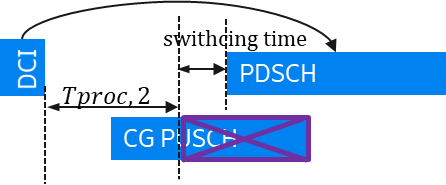 Figure 2 from [4]: In case of UE capable of partial cancellation, gNB can take into account the switching time when scheduling dynamic DL, e.g., schedule a PDSCH after T_{proc,2} + switching time, to avoid collision with the switching time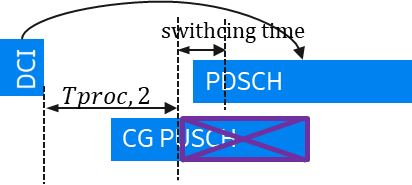 Figure 3 from [4]: After partial cancellation of CG PUSCH based on the timeline, there may still be symbols colliding with the switching time. In this case, a UE behavior to be clarified under Case 9 can be applied to ensure that UE does not receive or transmit during the switching timeIn contribution [Samsung09], it is proposed to further discuss whether the RX/TX switching time is considered in Case 1 by taking into account the interpretation and also future RAN4 feedback about the RX/TX switching time.From the above, the great majority view is that there is no need to extend the timeline to include the Tx/Rx switching time in Case 1. Considering the minimum value of Tproc,2 is larger than 5 symbols much larger than the required switching time, the FL suggestion is to make a conclusion without waiting for RAN4 feeedback about the Tx/Rx switching. FL1 Medium Priority Proposed Conclusion 5.2-1:For Case 1 (dynamically scheduled DL reception vs. semi-statically configured UL transmission), there is no need to extend the timeline to include the Tx/Rx switching time.Case 3: Semi-statically configured DL reception vs. semi-statically configured UL transmissionRAN1#104bis-e reached the following agreements [2]:Some contributions [Ericsson04, vivo05, ZTE08, CT12, Xiaomi23] express views that the agreements for Case 3 may have some overlapping with Case 5 and Case 8 which deal with SSB and valid ROs. Contributions [Ericsson04, NordicSemi11, Intel18] propose to adopt the following FL proposal in RAN1#104bis-e [4] to revise the RAN1#104bis-e agreements for Case 3.According to discussions in RAN1#104bis-e, some companies prefer to make new agreements under Case 5 and 8 instead of revising the previous agreements. Therefore, the FL suggestion is to come back to Case 3 after Case 5 and 8 have been discussed clearly.For the second FFS in the agreement, contribution [Samsung09] presents two conditions can be further considered. One is to use the SFI to cancel one of the directions. Another is to use a priority indication for collision handling in some cases, e.g., CG-PUSCH with small periodicity overlapping with PDCCH in CSS set.Whether SFI can be optionally supported for HD-FDD UERegarding whether SFI can be optionally supported for HD-FDD UEs, the following are discussed in a few contributions:Contribution [Nokia 06] indicates that there is no need to support dynamic SFI for HD-FDD RedCap UE.Contribution [Intel18] raises a potential issue when SFI is supported for HD-FDD UEs. Currently, the DL SFI and UL SFI are separately processed as NR FDD, an open issue is the order to check SFI and to apply overlap handling of a DL reception and a UL transmission since the SFI may cancel certain configured DL reception or UL transmission in the set of overlapped symbols.Definition and Identification of HD-FDD UEOne contribution presents view on the UE capability reporting of HD-FDD.Contribution [OPPO13] proposes that UE capability of HD-FDD is explicitly defined and to be known by gNB. And the HD-FDD capability of RedCap UE should be identifiable by gNB during the initial access since it may be requested for configuring HARQ-ACK to ensure non-zero gap between the PUCCH and previous DL transmissionAnnex: Companies’ point of contactFL1 Question: Please consider entering contact info below for the points of contact for this email discussion.References[106-e-NR-R17-RedCap-03] Email discussion regarding aspects related to duplex operation – Chao (Qualcomm)1st check point: 8/192nd check point: 8/24Final check: 8/27Working assumption:If a dynamically scheduled UL transmission overlaps with an SSB, down-select one of the following options:Option 1: Follow the handling of case 2 that dynamic UL is prioritized over SSBOption 2: Reuse the existing collision handling principles of Rel-15/16 for NR TDD that SSB is prioritized over dynamic UL Option 3: Leave to UE implementation whether to receive the SSB or transmit the UL transmissionOther options are not precludedIf a semi-static configured UL transmission overlaps with an SSB, down-select from the following options:Option 1: Up to gNB configuration to avoid such collision and if it happens it is an error caseOption 2: Reuse the existing collision handling principles of Rel-15/16 for NR TDD that SSB is prioritized over semi-static ULOption 3: Leave to UE implementation whether to receive the SSB or transmit the UL transmissionOther options are not precludedFFS: whether/how to account for Tx/Rx switching time before and after the set of SSB symbolsFFS: whether or not the semi-static configured UL transmission includes a valid ROIndexDescription Companies# of CompaniesOption 1Follow the handling of case 2 that dynamic UL is prioritized over SSBEricsson, vivo, Nokia, CATT, China Telecom, CMCC, ASUSTeK (1st choice), WILUS8Option 2Reuse the existing collision handling principles of Rel-15/16 for NR TDD that SSB is prioritized over dynamic ULSpreadtrum (2nd choice), Samsung (2nd choice), NordicSemi, OPPO, QC, LG, Intel, Apple, DoCoMo, Xiaomi (2nd choice), Panasonic, ASUSTeK (2nd choice)12Option 3Leave to UE implementation whether to receive the SSB or transmit the UL transmissionSpreadtrum (1st choice), Samsung (1st choice), Apple (2nd choice), Xiaomi (1st choice)4CompanyY/NCommentsvivoAs dynamic scheduled UL transmission is UE specific and fully controlled by gNB, if we allow such collision (SSB v.s. dynamic scheduled UL transmission), the dynamic scheduled UL transmission should be prioritized, i.e., option 1, otherwise, there seems no point to allow such collision to happen i.e. option 2 (gNB can avoid scheduling UL transmission over the SSB symbols). Option 3 is not a good way forward as gNB will not try to schedule UL transmission over SSB symbols if the UE reaction is not predictable. Therefore, if there is no agreement between option 1 and option 2, we would propose to make such collision case as error case. In addition, we do not think it is necessary to have a unified solution to handle the collision for the configured UL Tx vs SSB, and the collision for dynamic UL Tx vs. SSB. In Rel-15, UE behaviour is different for DL/UL collisions that involving DG and CG. CATTPrefer to prioritize dynamically scheduled UL. In FDD cell, prioritizing dynamically scheduled UL transmission for HD-FDD does not introduce specification impact. Because the HD-FDD UE will transmit the dynamically scheduled UL regardless of overlapping with SSB or not, which is the same with FDD UEs.But if SSB is prioritized over dynamically scheduled UL, the negative impact on UL resource utilization and flexibility is introduced. Also, the specification impact will arise (specifying dropping rule for dynamically scheduled UL in FDD cell).SpreadtrumAdditional specification work For option 1: Our preference is option 3(1st choice) and option 2(2nd choice), we share the same view with other companies that option 1 may impact the T/F tracking loop or impact the RRM measurement at the UE side. To address this risk, the gNB needs to avoid such an overlapping, which means the dynamic UL will never overlap with SSB from UE side, it bring huge scheduling restriction to gNB.A unified solution: From our perspective, we prefer to consider a unified solution to handle all the subcases of Case 5 since we do not see the need to have different solutions for those cases. Our top preference is “Leave to UE implementation”, but it seems that option 2 are majority supported, we can also accept option 2 “Reuse the existing collision handling principles…”.ZTE, SanechipsFirstly, from our perspective, when Msg3 or Msg3 re-transmission or PUCCH for msg4 are not included in the dynamically scheduled UL transmission, we prefer Option 2, since it has the minimum spec change if it is used for HD-FDD RedCap UEs. Furthermore, in order to guarantee the successful transmission of the dynamical UL, gNB can avoid the collision by scheduling the dynamical UL on the resources which is not overlapped with SSB in time domain. So we think option 2 is flexible enough.For Msg3 or Msg3 re-transmission or PUCCH for msg4 during random access procedure,  if SSB is also prioritized when the collision happens, some problems/issues will occur:the RA procedure may be interrupted by not sending Msg3 or PUCCH for msg4 from UE. It results in the significant increase of access latency of RA procedure.gNB can not avoid the collision by scheduling UL resources for Msg3 or PUCCH for msg4 that are not overlapped with SSB since there is no consensus on the early identification of HD-FDD RedCap UEs by separate PRACH resources. If not supporting earlier indication of HD-FDD RedCap UEs, in order to solve the collision, gNB should schedule UL resources for Msg3 or PUCCH for msg4  that are not overlapped with SSB whatever the UE is a HD-FDD RedCap UE or not. As a result, the average access latency of random access procedure for FD-FDD RedCap UEs will be increased.Therefore, for a dynamically scheduled UL transmission overlaps with an SSB, if the dynamically scheduled UL transmission includes Msg3 or Msg3 retransmission or PUCCH for msg4, they should be prioritized; otherwise, Option 2 is prioritized.EricssonWe prefer Option 1 as it provides scheduling flexibility which is consistent with the principle of dynamic scheduling. With this option, it is still possible that gNB can avoid scheduling dynamic UL overlapping with SSB occasions. In our view, the added flexibility is worth specifying a different collision handling behavior under Case 5. In term of specification work, it is possible to expand the collision handling rule in Case 2 to include SSB as part of semi-static DL, thus minimal specification effort/impact.In our view, there should not be a serious concern on the UE implementation due to Option 1 as the collision handling would be like Case 2. However, we are open to hear and understand more companies’ views, if any.NordicThe SSB is important for UE in RRC connected for serving cell measurements and also to maintain synchronization. Contrary, optimization for eMBB (improved UL TP) or URLLC (latency) are not in scope of this WID. Finally, unified solution is necessary, otherwise priority rules for collision handling would need to be defined.Nokia, NSBOur preference is Option 1. This will allow additional scheduling flexibility and also provide the same handling with FDD UE. We do not think there will be significant specification impact as this is, in principle, the same as semi-statically configured DL reception vs. dynamically scheduled UL transmission (Case 2).Also, in our view, there is no need to have a unified solution for Case 5.CompanyY/NCommentsVivoYFrom current specification, the PDCCH ordered PRACH is usually treated similarly as dynamic scheduled UL transmission. It would be good to better understand the justification to treat PDCCH ordered PRACH differently for HD-FDD UEs. CATTWe think PRACH triggered by PDCCH order can be considered as dynamically scheduled UL.DOCOMONSince the PRACH triggered by PDCCH order is transmitted on valid RO, it should be considered in Case 8ZTE, SanechipsFrom an agreement made in RAN1 #104bis-e shown bellow, PRACH triggered by PDCCH order is included in dynamically scheduled UL transmission.So  PRACH triggered by PDCCH order should  be considered in dynamic UL transmission. Also, this problem is related to the collision between SSB and valid RO in case 8. it is suggested to follow the handling rule for case8. EricssonYIn view of the agreement for Case 2 (which basically reused the TDD rule), PRACH triggered by PDCCH order is treated as dynamically scheduled UL transmission. In our view, the same principle can be considered for Case 5 here.NordicPostponeUntil valid RO for HD-FDD UE is clarifiedNokia, NSBYBased on the previous agreement from RAN1#104bis-e, we should follow the same principle as for Case 2.IndexDescription Companies# of CompaniesOption 1Up to gNB configuration to avoid such collision and if it happens it is an error caseOption 2Reuse the existing collision handling principles of Rel-15/16 for NR TDD that SSB is prioritized over semi-static ULEricsson, vivo, Spreadtrum (2nd choice), ZTE, Samsung (2nd choice), CATT, NordicSemi, China Telecom, OPPO, QC, CMCC, LG, Apple, DCM, Xiaomi (2nd choice), Panasonic, ASUSTeK, WILUS18Option 3Leave to UE implementation whether to receive the SSB or transmit the UL transmissionvivo, SPREADTRUM (1st choice), Samsung (1st choice), Apple (2nd choice), Xiaomi (1st choice)5CompanyY/NCommentsvivoYSmall modification for the sub-bullet: The configured UL transmission may includes CG-PUSCH, PUCCH or SRSCATTYTo our understanding, in this proposal, configured PUCCH transmission means the PUCCH not triggered by a DCI.EricssonYAgreement:For Case 5 of SSB overlaps with in configured UL transmission, re-use the existing collision handling principles of Rel-15/16 for NR TDD that SSB is prioritized over configured UL transmissionThe configured UL transmission includes CG-PUSCH or SRSFFS: Confirm that PUCCH is includedCompanyY/NCommentsCATTPUCCH resource is more or less configured by higher layer parameters. However, the key point is whether the PUCCH is dynamically triggered or not. Specifically, in this proposal, configured PUCCH transmission means a PUCCH that NOT triggered by a DCI. An example for configured PUCCH transmission in this agreement is P-PUCCH for P-CSI report.So PUCCH for Msg4 is not included here and should be regarded as dynamic UL.DOCOMOYConfigured UL transmission should be included as TDD case. We have the same understanding that configured PUCCH transmission means a PUCCH which is not triggered by a DCIZTE, SanechipsAgree with CATT’s view. PUCCH for msg4 belong to the dynamic UL transmission.EricssonYAgree with comments from other companies that configured PUCCH should be included, but that Msg4 PUCCH can be considered as dynamic PUCCH.NordicPostponeReading CATT comment, one more reason to have the same behaviour for configured and dynamic UL in FL1 High Priority Question 2.1-1:No need to further discuss.Nokia, NSBYSimilar view as CATT.IndexDescription Companies# of CompaniesOption 1FDD definitionHuawei, Ericsson, vivo, Nokia, ZTE, Samsung, CATT, CMCC, MTK, Intel, Apple, DCM, Xiaomi, Panasonic14Option 2TDD definitionOPPO, LG, WILUS, Qualcomm4FDD validitation ruleTDD validation rulegNB impactsSupport sharing ROs b/w FD-FDD and HD-FDD UEs with consistent SSB-to-RO mapping Mismatch on SSB-to-RO mapping between FD-UD and HD-UE thus potentially increasing gNB complexity for PRACH detection HD-FDD UE impactsIncreased RACH latencyMay not be able to transmit on the ROs associated with the best SSB beams due to persistent collision May not be able to meet performance requirements for RRM measurements if valid RO is prioritizedAll valid ROs can be used for PRACH transmissionSpec. impactsNeed to specify collision handling rule for SSB vs. valid RONeed to support configuration of dedicated PRACH resources to HD-FDD UEsCompanyY/NCommentsvivoFor Option 2, we think the gNB impact is not only the detection complexity, it may cause PRACH detection failure if incorrect reception beam is chosen by the gNB. For Option 1, it is not clear reusing FDD validation rule will increase the PRACH latency. On the contrary, reusing TDD validation rule (option 2) will increase the PRACH latency if the PRACH detection often fails due to incorrect reception beam at the gNB side. For the additional spec impact for Option 1, we think Alt 1 should be sufficient, and Alt 2 can be considered as one particular exemplary UE implementation of Alt 1. There is additional specification impact for option 2 that the spec needs to define that for paired the spectrum, the RO validation for HD-FDD UE follows the TDD’s definition, which is different from the FD-FDD UE. CATTSupport Option 1, i.e. following FDD definition. Sharing the same SSB-to-RO mapping is preferred to avoid increasing the gNB complexity.Latency for initial access is unlikely to be a serious issue.Regarding to the ‘Need to specify collision handling rule for SSB vs. valid RO’, note that Alt. 1 (Leave it to UE implementation) does not require collision handling rule.ZTE , SanechipsFor the definition of “valid RO” for HD-FDD UEs, if Option 2 is used, mismatch on SSB-to-RO mapping between FD-UD and HD-UE as summarized by FL is a serious problem, and from our perspective, only a separate PRACH resource configuration dedicated for HD-FDD RedCap UEs can address it.  So both full duplex and half duplex RedCap UEs should be identified by PRACH, considering NR PRACH may also be used for other purposes in Rel-17 NR, such as for the identification of NR UE with coverage enhancement, it will finally result in the excessive fragmentation of PRACH and cause the decrease of PRACH resource utilization. For Option 1, regarding the collision with SSB and valid ROs, as we explain in our contribution, the collision does not exist if the HD-FDD RedCap UE intends not to send preamble on the valid RO since the UL(valid ROs) and DL(SSBs) are separate in frequency domain.  It is not recommended that all valid ROs should follow the same scheme. Therefore, from our perspective, Option 1 is prioritized and in the case of SSB colliding with valid ROs Alt 2 is prioritized.EricssonThe drawbacks of using TDD validation rule (Option 2) have been clearly stated in many contributions, i.e., different SSB-to-RO mappings between FD-FDD UE and HD-FDD UE, leading to increased gNB complexity for PRACH detection and the need for dedicated PRACH resources for HD-FDD UEs.In our view, all the concerns listed above for Option 1 can be overcome if the collision handling rule for valid RO vs. SSB is defined to be up to UE implementation whether to receive SSB or transmit PRACH (Alt. 1). Note that this rule (Alt. 1) is also the majority view among companies. That is, the UE can take into account RRM measurement requirements to prioritize SSB if needed. On the other hand, if the UE wishes to transmit PRACH, e.g., on the RO associated with the best SSB beam, it can prioritize PRACH, and thus not incurring further RACH latency. From the above, we think it is clear that Option 1 is preferred over Option 2.NordicThere are two aspect to be clarified Mapping of SSBs to ROs and PRACH sequencesCollision handling of SSB and valid ROTherefore, we suggest compromise solutionProposal-NordicSet valid RO as TDD (for collision handling),  but clarify in specification that  for HD-FDD UE SSBs are mapped to all ROs irrespective whether valid or not. Nokia, NSBOur preference is Option 1.We prefer not to have separate valid RO definition for FDD and HD-FDD UE as this will increase gNB complexity.For collision rule, our preference is Alt 2 but we would also be OK with Alt 1.Agreement:For Case 8 of valid RO overlapping with PDCCH in Type 0/0A/1/2 CSS set, down-select from the following optionsOption 1: Reuse the existing collision handling principles of Rel-15/16 for NR TDD that valid RO is prioritized over configured PDCCHOption 2: Leave to UE implementation whether to receive the configured PDCCH or transmit the PRACH on the valid ROOption 3: If configured PDCCH is in a Type-2 CSS set, then PDCCH is prioritized; otherwise the valid RO is prioritizedOption 4: Configured PDCCH is prioritized over valid ROOption 5: Configured by network, e.g. via a priority indicatorFFS: whether or not the set of symbols overlapping with PDCCH in CSS set includes also Ngap symbols before the valid RO and whether the same value for Ngap in current spec is reused for HD-FDDFFS whether a valid RO follows TDD’s or FDD’s definition, and if so, the corresponding impactFFS: whether or not the same principle is applied to PUSCH occasion of MSGA in 2-step RACH, if supportedIndexDescription Companies# of CompaniesOption 1Reuse the existing collision handling principles of Rel-15/16 for NR TDD that valid RO is prioritized over configured PDCCHEricsson (1st choice), Spreadtrum (2nd choice), NordicSemi, OPPO, LG, Apple, Sharp, IDCC, DCM, Panasonic, ASUSTeK, WILUS12Option 2Leave to UE implementation whether to receive the configured PDCCH or transmit the PRACH on the valid ROHuawei, Ericsson (2nd choice), Nokia, Spreadtrum (1st choice), Samsung, CATT, QC, CMCC, MTK, Intel, Xiaomi11Option 3If configured PDCCH is in a Type-2 CSS set, then PDCCH is prioritized; otherwise, the valid RO is prioritizedvivoOption 4Configured PDCCH is prioritized over valid ROOption 5Configured by network, e.g., via a priority indicatorAgreements:For Case 2 (semi-statically configured DL reception vs. dynamically scheduled UL transmission), reuse the existing collision handling principles in Rel-15/16 NR for operation on a single carrier/single cell in unpaired spectrumThe semi-statically configured DL reception may include PDCCH (excluding ULCI), SPS PDSCH, CSI-RS or PRS. FFS on PDCCH carrying ULCI, including whether or not it is supported by RedCap UEs (including potential difference between HD vs. FD RedCap UEs)The dynamically scheduled UL transmission may include PUSCH, PUCCH, SRS or PRACH triggered by PDCCH orderAgreements:For Case 2 (semi-statically configured DL reception vs. dynamically scheduled UL transmission), a HD-FDD RedCap UE is not required to monitor ULCINo special handling on the priority rule for PDCCH carrying ULCICompanyY/NCommentsvivoThe reason we propose option 3 was due to the much less paging occasions that RACH occasion so it would make sense to prioritize Paging monitoring than RACH transmission. However, given the current situation we are fine to accept option 2 also. The collision handling between PDCCH monitoring and PRACH triggered by PDCCH has already be resolved by the agreement cited by FL above for case 2, no need to re-open the discussion here.  CATTWe do not think there is strong need to define priority rule per CSS set.SpreadtrumDefine the priority rule per CSS set: From our perspective, a unified solution is preferred to handle all the CSS set. For type 2 CSS set, we agree that paging and SI are very important, but we think the gNB can avoid this overlapping, so there is no need to treat it specially.DOCOMONWe don’t see the need to consider priority rule per CSS set.As commented in Question 2.1-2, PRACH triggered by PDCCH order should be included in this caseZTE,SanechipsAs our comment in Question 3.1-1, if we can reach a consensus that the collision for valid RO and DL does not exist if the HD-FDD RedCap UE intends not to send preamble on the valid RO, it is no need to define the priority rule per CSS set. For the valid ROs with no preamble sending, always prioritize valid RO would put too much restrictions for gNB configuring the Type 0/0A/1/2 CSS. For the valid ROs with preamble sending, the RA procedure should not be interrupted with the consequence of increasing access delay. Therefore, valid RO is prioritized on which HD-FDD RedCap UE intends to send preamble ; otherwise, PDCCH in Type 0/0A/1/2 CSS set is prioritized.As our comment in Question 2.1-2, PRACH triggered by PDCCH order is included in dynamically scheduled UL transmission, so the corresponding collision handling rule can follow Case 2.  EricssonNAmong the options listed, Option 1 and Option 2 receive most support, and these options do not require that RAN1 defines the priority rule per CSS set.In view of the agreement for Case 2, PRACH triggered by PDCCH order can be treated as dynamically scheduled UL transmission. For the sake of discussion, we think that it is fine to separate normal valid RO (treated here in Case 8) from those intended for PRACH triggered by PDCCH order. In our view, if either Option 1 or Option 2 is selected for Case 8, there will not be any conflict in collision handling rule with that in Case 2.NordicYWe prefer legacy behaviour, but can live with left up to implementation Nokia, NSBNThere is no need to define priority rule per CSS set. In our view, PRACH triggered by PDCCH order is considered dynamically scheduled UL transmission and does not needed to be treated in Case 8.Agreement:For Case 8 of valid RO overlapping with UE-dedicated configured DL reception (e.g. PDCCH in USS, SPS PDSCH, CSI-RS or DL PRS), down-select from the following optionsOption 1: Reuse the existing collision handling principles of Rel-15/16 for NR TDD that valid RO is prioritized over configured DLOption 2: Leave to UE implementation whether to receive the configured DL or transmit the PRACH on the valid ROOption 5: Configured by network, e.g. via a priority indicatorOther options are not precluded.FFS: whether or not the set of symbols overlapping with configured DL includes also Ngap symbols before the valid RO and whether the same value for Ngap in current spec is reused for HD-FDDFFS: whether or not the same principle is applied to PUSCH occasion of MSGA in 2-step RACH, if supportedIndexDescription Companies# of CompaniesOption 1Reuse the existing collision handling principles of Rel-15/16 for NR TDD that valid RO is prioritized over configured DLEricsson, Spreadtrum  (2nd choice), CATT, NordicSemi, OPPO, CMCC, LG, Apple, Sharp, IDCC, DCM, Panasonic, ASUSTeK13Option 2Leave to UE implementation whether to receive the configured DL or transmit the PRACH on the valid RONokia, Spreadtrum  (1st choice), Samsung, MTK, Intel, Xiaomi6Option 5Configured by network, e.g. via a priority indicatorHuawei1CompanyY/NCommentsvivoUE would not transmit PRACH in most of the valid ROs, thus always prioritize valid RO would put too much restrictions for gNB to configure the semi-static DL receptions. Option 2, however does not result in such restrictions thus can be acceptable to us as 2nd preference. CATTYSpreadtrumYesWe have the similar concerns with vivo that always prioritize valid RO would waste some resources, so our first preference is option 2. But for the sake of progress, we can accept option 1 since the spec impact of this option is small and it is majority supported.DOCOMOYZTE, SanechipsAs our comment in Question 3.1-1, the collision for valid RO and DL does not exist if the HD-FDD RedCap UE intends not to send preamble on the valid RO.For the valid ROs with no preamble sending, always prioritize valid RO would put too much restrictions for gNB configuring the DL transmission. For the valid ROs with preamble sending, the RA procedure should not be interrupted with the consequence of increasing delay for access, TA update and beam switching. Therefore, for Case 8 of valid RO on which HD-FDD RedCap UE intends to send preamble overlapping with UE-dedicated configured DL reception, valid RO is prioritized; otherwise, UE-dedicated configured DL reception is prioritized.EricssonYNordic YNokia, NSBOur preference is that the valid RO can be prioritized if the UE has to send PRACH. Otherwise the UE should receive the DL. Agreement:For Case 8 of valid RO overlapping with dynamically scheduled DL reception, down-select from the following optionsOption 1: Reuse the existing collision handling principles of Rel-15/16 for NR TDD for operation on a single carrier /single cell in unpaired spectrumOption 2: Leave to UE implementation whether to receive the DL or transmit the PRACH on a valid ROOption 3: Follow the handling of Case 1 that when the cancellation timeline is satisfied, the UE cancels the PRACH transmission and receives the DL signal/channels on the symbols overlapping with PRACH occasion (Interpretation 2 in R1-2103809)Option 4: Valid RO is prioritized over dynamic DL that UE performs PRACH transmission and does not perform the DL receptions (Interpretation 3 in R1-2103809)Option 5: When the cancellation timeline is satisfied, the UE neither performs transmission nor receives any DL signal/channels on the symbols overlapping with PRACH occasion (Interpretation 1 in R1-2103809)FFS: whether or not the set of symbols overlapping with dynamic DL reception includes also Ngap symbols before the valid RO and whether the same value for Ngap in current spec is reused for HD-FDDFFS: whether or not the same principle is applied to PUSCH occasion of MSGA in 2-step RACH, if supportedIndexDescription Companies# of CompaniesOption 1Reuse the existing collision handling principles of Rel-15/16 for NR TDD for operation on a single carrier /single cell in unpaired spectrumOPPO, LG, Apple, IDCC4Option 2Leave to UE implementation whether to receive the DL or transmit the PRACH on a valid RONokia, Spreadtrum (1st choice), Samsung, MTK, Xiaomi5Option 3When the cancellation timeline is satisfied, the UE cancels the PRACH transmission and receives the DL signal/channels on the symbols overlapping with PRACH occasion (Interpretation 2 in R1-2103809)Huawei, vivo, CATT, China Telecom, MTK, Sharp, ASUSTeK7Option 4Valid RO is prioritized over dynamic DL that UE performs PRACH transmission and does not perform the DL receptions (Interpretation 3 in R1-2103809)Ericsson, Spreadtrum (2nd choice), NordicSemi, CMCC, Intel, DCM, Panasonic7Option 5When the cancellation timeline is satisfied, the UE neither performs transmission nor receives any DL signal/channels on the symbols overlapping with PRACH occasion (Interpretation 1 in R1-2103809)Spreadtrum (2nd choice)1CompanyY/NCommentsvivoWe do not see much UE complexity issue for PRACH cancellation (at least for the full cancellation) when timeline requirement is satisfied. The problem of Option 4 is that: UE would not transmit PRACH in most of the valid ROs, thus always prioritize valid RO would put too much restrictions for gNB to schedule the DL transmission, for example the urgent DL transmission cannot be delivered to the UE due to collision with RO. CATTWe think there is no much complexity to implement PRACH cancellation. This is similar to the cancellation of other UL channels. Option 3 is preferred to improve the DL flexibility and resource utilization for HD-FDD UEs.SpreadtrumSupport the same collision handling rule: for simplify, we prefer to support the same collision handling rule for all the subcases under Case 8. In HD-FDD, gNB can receive and transmit at the same time in different frequency range, and UE may need to transmit PRACH in some cases while in other cases UE could receive DL. Therefore, it can be left to UE implementation to dicided whether to receive DL or transmit PRACH in valid RO. Considering the spec impact and resource utilization, we think “leave to UE implementation” is suitable for all cases.ZTE, SanechipsFrom our perspective, we suggest to clarify firstly that whether the collision for valid RO and DL exists if the HD-FDD RedCap UE intends not to send preamble on the valid RO. In another word, the collision only happens when the RO intends to send a preamble. Based on this, the same collision handling rule can be provided under case8.EricssonIt is preferred to have the same collision handling rule for all the subcases under Case 8 though not necessarily. In our view, Case 4 is reasonable and the simplest among the options. NordicWe prefer the same behaviour as for configured DL whether it is Option 2 or Option 1 (with clarification that valid RO is prioritized)Nokia, NSBOur preference is Option 4, i.e. UE should prioritize valid RO over dynamically scheduled DL reception if UE needs to transmit PRACH.CompanyY/NCommentsvivoYRx/Tx switching time before the valid RO needs to be accounted at least for the collision subcases where DL reception is cell-specifically configured.Same value as in current specification for unpaired spectrum can be reused. CATTYWe think the same value for Ngap can be reused. We do not see any timing advance is different for RedCap or non-RedCap UE.DOCOMOYSame value as in current specification for unpaired spectrum can be reusedZTE, SanechipsYThe value of Ngap  used for TDD NR can be reused for HD-FDD.EricssonYThe same Ngap for unpaired spectrum in the current specification can be reused for HD-FDD.NordicYreuse TDD valueNokia, NSBWe are OK to go with majority view and reuse the same Ngap value for HD-FDD.Working assumption:For HD-FDD, reuse the same principle as Rel-15/16 UE not capable of full-duplex communicationA HD-FDD UE is not expected to transmit in the uplink earlier than [NRX-TX Tc] after the end of the last received downlink symbol in the same cellA HD-FDD UE is not expected to receive in the downlink earlier than [NTX-RX Tc] after the end of the last transmitted uplink symbol in the same cellFFS NTX-RX and NRX-TXFFS: how it jointly works with the agreement for other collision cases CompanyY/NCommentsvivoNThe same principle as in current specification for unpaired spectrum shall be reused, i.e. gNB shall ensure sufficient gap to avoid the collision between DL reception and UL transmission at the UE side, otherwise it is an error case (as no special UE behaviour defined). CATTWe think gNB can handle the gap well, and no further RAN1 discussion is needed.SpreadtrumNDOCOMOYIt is difficult to avoid all the collisions especially for configured DL/UL, and hence, UE behaviour in this case should be specifiedZTE, SanechipsThe collision handling rule defined in Case 9 should be used as the basic rule for ensuring the sufficient gap.EricssonYYes, it would be beneficial to specify one of the options listed in the summary above, i.e.:Option 1: An earlier DL reception or UL transmission is prioritized by puncturing or skipping first few symbols of the later UL transmission or DL receptionOption 2: Leave it to UE implementation to ensure the switching time is satisfiedWe are also open to consider alternative solutions.Nordic YA conclusion could be made that gNB shall handle to accommodate TA and switching time.  Since gNB knows both. Nokia, NSBYOur view is that it should be sufficient for gNB to avoid collisions. However, we are open to discuss further.Agreements:(Working assumption) For HD-FDD switching time, reuse existing switching times for UE not capable of full duplex in TS 38.211, Table 4.3.2-3.FFS: whether to define the guard times in symbol unitsFFS: the switching positionsSending an LS to RAN4 to inform the above working assumption, and to ask for feedback if any The LS will not include the two FFS bulletsDraft LS in R1-2102094 is approved. Final LS to be uploaded/updated depending on whether or not there are additional agreements for RedCap related to RAN4. Final LS in R1-2102146Working assumption:For HD-FDD, no additional UE behavior for switching position determination is specified as compared to the existing specification. Agreements:For Case 1 (dynamically scheduled DL reception vs. semi-statically configured UL transmission), reuse the existing collision handling principles in Rel-15/16 NR for operation on a single carrier /single cell in unpaired spectrum. FFS whether the timeline is extended to include the RX/TX switching time for HD-FDDCompanyY/NCommentsvivoYCATTYOKSpreadtrumYDOCOMOYZTE, SanechipsYEricssonYNokia, NSBYAgreements:For Case 3, semi-statically configured DL reception vs. semi-statically configured UL transmissionA HD-FDD UE does not expect to receive both dedicated higher layer parameters configuring transmission from the UE in the set of symbols of the slot and dedicated higher layer parameters configuring reception in the set of symbols of the slot A HD-FDD UE does not expect to receive both dedicated higher layer parameters configuring transmission from the UE in the set of symbols of the slot and cell specific higher layer parameters configuring reception in the set of symbols of the slot A HD-FDD UE does not expect to receive both cell specific higher layer parameters configuring transmission from the UE in the set of symbols of the slot and dedicated higher layer parameters configuring reception in the set of symbols of the slot FFS on cell-specifically configured DL reception vs. cell-specifically configured UL transmissionFFS: whether or not there are conditions that need to be consideredProposal 3.3-1: Revise the RAN1#104bis-e agreement for Case 3 as the following For Case 3, semi-statically configured DL reception vs. semi-statically configured UL transmissionA HD-FDD UE does not expect to receive both dedicated higher layer parameters configuring transmission from the UE in the set of symbols of the slot and dedicated higher layer parameters configuring reception in the set of symbols of the slot A HD-FDD UE does not expect to receive both dedicated higher layer parameters configuring transmission from the UE in the set of symbols of the slot and cell specific higher layer parameters configuring reception in the set of symbols of the slotCell-specifically configured DL reception refers to PDCCH in Type-0/0A/[1]/2 CSS setA HD-FDD UE does not expect to receive both cell specific higher layer parameters configuring transmission from the UE in the set of symbols of the slot and dedicated higher layer parameters configuring reception in the set of symbols of the slot FFS on cell-specifically configured DL reception vs. cell-specifically configured UL transmissionFFS: whether or not there are conditions that need to be consideredNote: Collision handling related to SSB or RO are to be treated in case 5 and case 8.CompanyPoint of contactEmail addressvivoXueming Panpanxueming@vivo.comCATTYongqiang FEIfeiyongqiang@catt.cnSpreadtrumSicong ZhaoSicong.zhao@unisoc.comDOCOMOShinya Kumagaishinya.kumagai@docomo-lab.comZTE, SanechipsYoujun Huhu.youjun1@zte.com.cnEricssonJohan Bergmanjohan.bergman@ericsson.comNordicKarol Schoberkarol.schober@nordicsemi.noNokia, NSBRapeepat Ratasukrapeepat.ratasuk@nokia-bell-labs.com[1]RP-211574Revised WID on support of reduced capability NR devicesEricsson[2]R1-2106213RAN1 agreements for Rel-17 NR RedCapRapporteur (Ericsson)[3]R1-2106461Duplex operation for RedCapHuawei, HiSilicon[4]R1-2106565Duplex operation for RedCapEricsson[5]R1-2106603Discussion on RedCap half-duplex operationvivo, Guangdong Genius[6]R1-2106650UE Complexity Reduction aspects related to duplex operationNokia, Nokia Shanghai Bell[7]R1-2106706Discussion on duplex operation for RedCapSpreadtrum Communications[8]R1-2106843HD-FDD for reduced capability NR devicesZTE, Sanechips[9]R1-2106896HD-FDD Operation for RedCap UEsSamsung[10]R1-2106979Discussion on HD-FDD operationCATT[11]R1-2107042On aspects related to duplex operationNordic Semiconductor ASA[12]R1-2107129Discussion on duplex operation for RedCapChina Telecom[13]R1-2107251On half-duplex operationOPPO[14]R1-2107353Type-A HD-FDD for RedCap UEQualcomm Incorporated[15]R1-2107410Discussion on collision handling of HD-FDD operationCMCC[16]R1-2107450Aspects related to the duplex operation of RedCapLG Electronics[17]R1-2107497On half duplex operation for RedCap UEsMediaTek Inc.[18]R1-2107597On HD-FDD support for RedCapIntel Corporation[19]R1-2107748Duplex Operation for RedcapApple[20]R1-2107796Discussion on the duplex operation of redcap UEsSharp[21]R1-2107811Duplex operation for RedCap UEsInterDigital, Inc.[22]R1-2107866Discussion on duplex operation for RedCapNTT DOCOMO, INC.[23]R1-2107928Discussion on Half-duplex FDD operation of Redcap UEXiaomi[24]R1-2108042Aspects related to duplex operationPanasonic Corporation[25]R1-2108061Discussion on aspects related to duplex operationASUSTeK[26]R1-2108155Discussion on duplex operation for RedCap UEWILUS Inc.[27]R1-2106244FL summary #3 on duplex operation for RedCapModerator (Qualcomm)